How I installed LibreCADWent to LibreCAD official website (https://librecad.org/).Clicked on the downloads option in the navigation bar and then selected from SourceForge .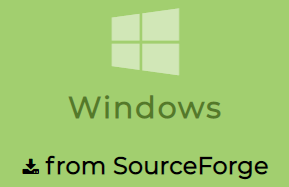 Source Forge website opened (https://sourceforge.net/projects/librecad/files/Windows/) and then clicked on                                            .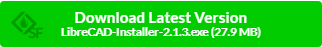 LibreCAD-Installer.exe was installed. Double clicked on it and a user control dialog box appeared. Click on Run.LibreCAD setup dialog box appeared.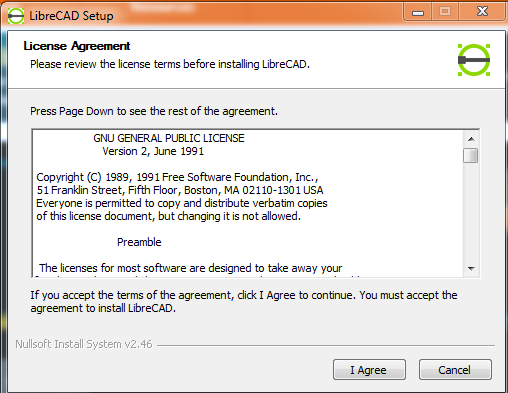 Agreed to the terms and condition, selected the location for the software to be downloaded and then clicked on installed.LibreCAD was installed.